PRZEDSZKOLE NR 5  W SOKÓŁCE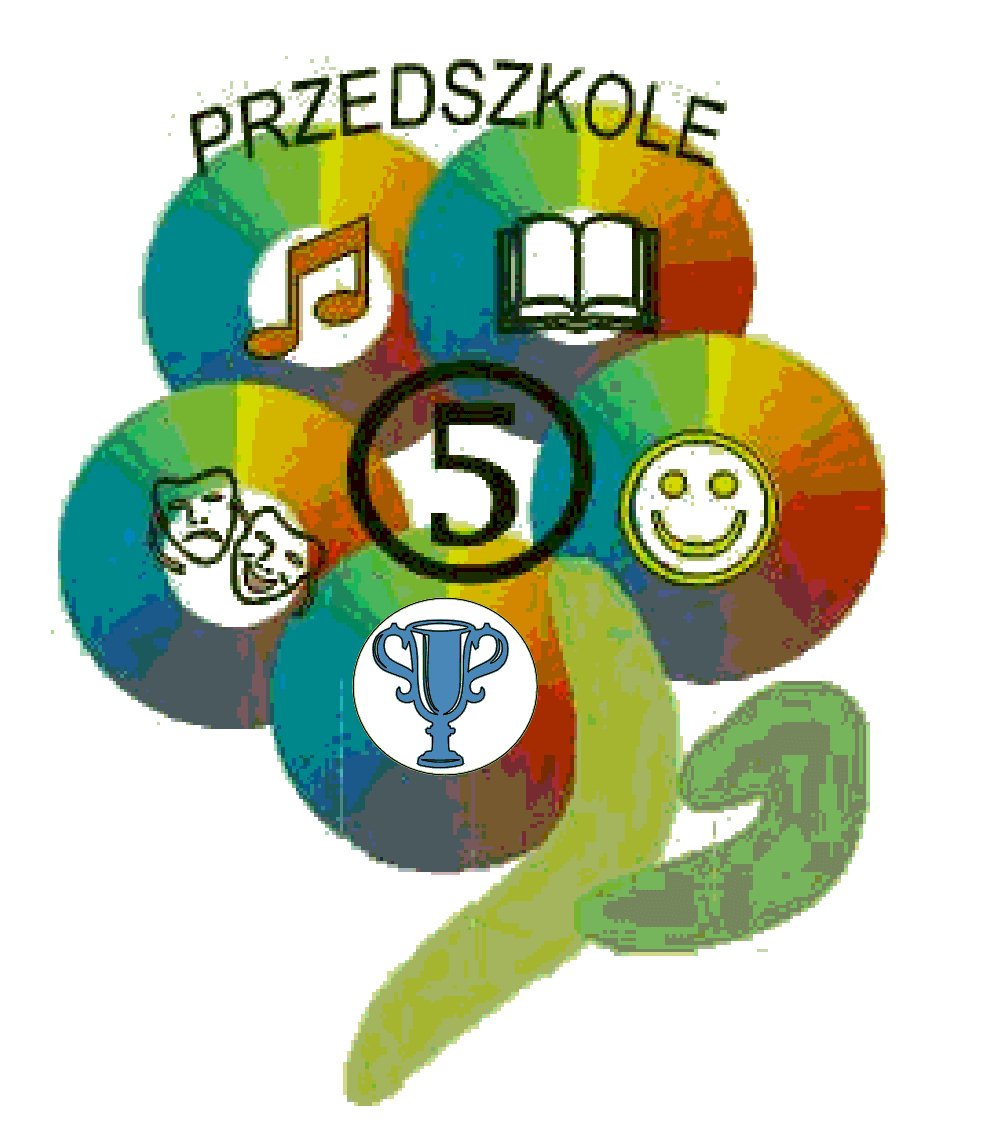 RAPORTZ EWALUACJI WEWNĘTRZNEJ PROWADZONEJW ROKU SZKOLNYM 2013/2014WYMAGANIE  9: RODZICE SĄ PARTNERAMI SZKOŁY LUB PLACÓWKIWYMAGANIE 2: PROCESY WSPOMAGANIA ROZWOJU I EDUKACJI DZIECI SĄ ZORGANIZOWANE W SPOSÓB SPRZYJAJĄCY UCZENIU SIĘ.                                                                                                                               Raport opracowały:Małgorzata DębkoAgnieszka OlechnoAnna KlimJoanna Kozłowska Lucyna ŚliżewskaSOKÓŁKA  2014SPIS TREŚCII. ZAKRES EWALUACJIII. ORGANIZACJA I PRZEBIEG EWALUACJIIII. WYNIKI I ICH INTERPRETACJAIV. WNIOSKI I REKOMENDACJEV. ZAŁĄCZNIKII. ZAKRES EWALUACJI WYMAGANIE 9: RODZICE SĄ PARTNERAMI SZKOŁY LUB PLACÓWKI Celem ewaluacji było:1. Zebranie informacji, czy rodzice współdecydują o sprawach przedszkola i uczestniczą w podejmowaniu działaniach 2. Doskonalenie współpracy przedszkola z rodzicami W związku z tym sformułowano główne problemy badawcze i kryteria ich oceny:II. ORGANIZACJA I PRZEBIEG EWALUACJIW oparciu o główne problemy badawcze opracowano następujący plan ewaluacji:W ewaluacji zastosowano następujące metody i narzędzia badawcze:- badania ankietowe  wśród rodziców- badania ankietowe wśród nauczycieli- analiza dokumentacji: programy i projekty edukacyjne, plany miesięczne, harmonogramy współpracy z rodzicami, kalendarze imprez, akcji i uroczystości, harmonogramy wycieczek, dyplomy i podziękowania, zdjęcia z wycieczek i uroczystości oraz spotkańIII WYNIKI I ICH INTERPRETACJAPrezentacja zgromadzonych danych w ewaluowanym obszarze:
	Badaniem ankietowym zostało objętych 57 rodziców dzieci uczęszczających do przedszkola oraz 6 nauczycieli. Zebrane informacje pozwalają stwierdzić iż:  IV. WNIOSKI I REKOMENDACJEWnioski:1. Przedszkole współpracuje z rodzicami wychowanków. Zakres tej współpracy jest bardzo szeroki i obejmuje różnorodne formy.2. Rodzice współdecydują w sprawach przedszkola i uczestniczą w podejmowanych przez placówkę działaniach (organizację uroczystości i imprez, udział w nich, oraz działalność Rady Rodziców)3.Nauczyciele są zadowoleni z kontaktów z rodzicami a pozyskiwane informacje wykorzystują do pracy dydaktyczno – wychowawczej. Nauczyciele analizują działania wychowawcze i wysuwają wnioski do dalszej pracy.4. Rodzice są zadowoleni z kontaktów i współpracy z przedszkolem. Chętnie uczestniczą w imprezach i uroczystościach szkolnych organizowanych przez nauczycieli.Rekomendacje:1. Należy utrzymać dotychczasowy  poziom współpracy przedszkola z rodzicami i stale poszerzać go o nowe formy. 2.W przyszłości warto zwiększyć zaangażowanie rodziców w prace na rzecz przedszkola.3.Mobilizowanie rodziców do pozyskiwania dodatkowych funduszy na bogacenie wyposażenia placówki i przeprowadzenia drobnych napraw i remontów.II. ZAKRES EWALUACJI WYMAGANIE 2.Procesy wspomagania rozwoju i edukacji dzieci są zorganizowane w sposób sprzyjający uczeniu się.Celem ewaluacji było:1. Pozyskanie informacji dotyczącej procesów wspomagania rozwoju i edukacji dzieci sprzyjających uczeniu się.W związku z tym sformułowano główne problemy badawcze i kryteria ich oceny.ORGANIZACJA I PRZEBIEG EWALUACJIW oparciu o główne problemy badawcze opracowano następujący plan ewaluacji:W  ewaluacji  posłużono się następującymi metodami i narzędziami badawczymi:badania ankietowe wśród nauczycieli w placówcebadania ankietowe wśród pracowników niepedagogicznychbadania ankietowe wśród rodzicówankieta skierowana do dyrektora placówkirozmowy z dziećmianaliza dokumentacji: programy i projekty edukacyjne, plany miesięczne, harmonogramy współpracy z rodzicami, kalendarze imprez, akcji i uroczystości, harmonogramy wycieczek, dyplomy i podziękowania, zdjęcia z wycieczek i uroczystości oraz spotkańIII. WYNIKI I ICH INTERPRETACJAPrezentacja zgromadzonych danych w ewaluowanym obszarze:Badaniem zostało objętych 62 rodziców dzieci uczęszczających do przedszkola, 6 nauczycieli, pani dyrektor i 6 pracowników niepedagogicznych Przedszkola Nr 5 w Sokółce. Przeprowadzone badania pozwalają stwierdzić, że:IV. WNIOSKI I REKOMENDACJEWnioski:1.Procesy zachodzące w przedszkolu są zorganizowane w sposób sprzyjający uczeniu się. 2.Stosowane metody pracy są dostosowane do potrzeb dzieci i grupy przedszkolnej. 3.W przedszkolu nauczyciele dostosowują metody pracy do indywidualnych potrzeb i możliwości rozwojowych dziecka.4.Przedszkole modyfikuje ofertę zajęć dodatkowych zgodnie oczekiwaniami rodziców i potrzebami dzieci. Daje możliwość odkrywania i rozwijania zainteresowań i talentów dzieci. 5.Działania nowatorskie poprawiają jakość pracy przedszkola, zezwalają dzieciom na pewną swobodę działania, dokonywania wyborów, rozwijają zdolności twórczego myślenia.   Rekomendacje: 1.Zapoznać rodziców z działalnością kół zainteresowań funkcjonujących w przedszkolu. 2. W dalszy ciągu rozwijać zainteresowania dzieci.3. Wspierać rozwój dzieci zdolnych i potrzebujących pomocy, kontynuując prowadzenie kół zainteresowań.V. ZAŁĄCZNIKIANKIETA DLA NAUCZYCIELI   Niniejsza ankieta została przygotowana przez zespół nauczycieli Przedszkola nr 5 w Sokółce.Celem badań jest analiza działań nauczycieli w zakresie włączania rodziców w działalność przedszkola. Zebrany materiał pozwoli nam na wykorzystanie pomysłów i propozycji, które w przyszłości przyczynią się do jeszcze sprawniejszej współpracy przedszkola i rodziców dla dobra naszych wychowanków. Ankieta jest anonimowa.
Prosimy o podkreślenie wszystkich właściwych odpowiedzi.
Dziękujemy za wypełnienie ankiety.1.Czy rozpoznaje Pani potrzeby rodziców w zakresie współpracy z przedszkolem? a) zdecydowanie tak b) raczej tak c) raczej nie d) zdecydowanie nie 2.Jeśli tak, to w jaki sposób uzyskuje Pani informacje na temat tych potrzeb? (można zaznaczyć więcej niż jedną odpowiedź) a) przeprowadzam ankietę dla rodziców b) indywidualnie rozmawiam z rodzicami c) wykorzystuję informacje uzyskane pośrednio przez dzieci d) w inny sposób (jaki?)……………………………………………………………………….3.Czy opracowuje Pani indywidualny plan współpracy z rodzicami dla swojej grupy? a)takb)nie 4.Jeśli tak, to które zdiagnozowane potrzeby rodziców uwzględnia Pani w tym planie? a) wszystkie zgłaszane przez rodzicówb) możliwe do realizacji i zgodne z przedszkolnym planem współpracyc) nie uwzględniam potrzeb rodziców d) zgłoszone przez dyrektora i innych nauczycieli e) deklaracje rodzica- zakres pomocy5.Jakie inne czynniki bierze Pani pod uwagę przy opracowywaniu planu współpracy z rodzicami? (można zaznaczyć więcej niż jedną odpowiedź) a) kalendarz imprez przedszkolnych b) aktualne problemy wychowawcze i dydaktyczne c) zadania na rzecz integracji przedszkola ze środowiskiemd) inne (jakie?) ………………………………………………………………………………..6.Jakie formy współpracy proponuje Pani rodzicom? (można zaznaczyć więcej niż jedną odpowiedź) a) zebrania grupowe b) spotkania indywidualne c) konsultacje indywidualne w ustalone dni miesiąca d) zajęcia otwarte e) spotkania okolicznościowe (Jasełka. Andrzejki itp.) f) inne (jakie?)…………………………………………………………………………………...7.Jakie tematy poruszane są podczas Pani zebrań grupowych i spotkaniach indywidualnych z rodzicami? (można zaznaczyć więcej niż jedną odpowiedź) a) sprawy organizacyjne b) informacje o realizowanych programach (podstawa programowa wychowania przedszkolnego, program zatwierdzony przez Radę Pedagogiczną) c) informacje o osiągnięciach dzieci d) informacje o problemach wychowawczych (skierowanie do specjalistów: logopedy, psychologa) e) informacje o funkcjonowaniu grupy f) informacje o zamierzeniach wychowawczo- dydaktycznych g) inne problemy (jakie?) …………………………………………………… 8.Jak często organizuje Pani spotkania indywidualne z rodzicami? (można zaznaczyć więcej niż jedną odpowiedź)  a) raz w miesiącu  b) w miarę potrzeb – na wniosek rodzica  c) w miarę potrzeb – na wniosek nauczyciela  d) nie organizuję 9. Jak Pani ocenia swoją współpracę z rodzicami ? a) dobrzeb) źle 10. W jakie formy współpracy rodzice się angażują? a) udział w uroczystościach grupowych b) udział w uroczystościach przedszkolnych c) praca społeczna na rzecz grupy lub przedszkola d) wpieranie finansowe przedszkola  e) opieka w czasie wycieczek grupowych f)inne…………………………………………………………………………………………………………………………………………………………………………………………………………………………………………………………………………………………………………………11. Jakie formy doskonalenia zawodowego dla nauczycieli z zakresu współpracy z rodzicami proponuje placówka? a) szkolenia b) rady szkoleniowe (w placówce) c) kursy d)inne(jakie?)……………………………………………………………………………………………………………………………………………………………………………………………………………………………………………………………………………………………………………………………………………………………………………………………………………………………………………………………………………………………………………………..12.Czy proponowane formy doskonalenia w zakresie współpracy z rodzicami uważa Pan/i za wystarczające ? a) tak b) nie (W przypadku odpowiedzi –nie- proszę o odpowiedź na pyt. 15) 13. Jakie formy doskonalenia poza wymienionymi w pyt.14 mogłyby Pani pomóc w zakresie współpracy z rodzicami?  ………………………………………………………………………………………………………………………………………………………………………………………………………………………………………………………………………………………………………………………ANKIETA DLA RODZICÓW       Szanowni Państwo ! Chcąc doskonalić współpracę przedszkola z rodzicami, kierujemy do Państwa tę ankietę i uprzejmie prosimy o jej wypełnienie. Celem badań jest analiza działań nauczycieli  w zakresie włączania rodziców w działalność przedszkola. Mamy nadzieję, iż zebrany materiał pozwoli nam na wykorzystanie ciekawych pomysłów i propozycji, które w przyszłości przyczynią się do jeszcze sprawniejszej współpracy przedszkola i rodziców dla dobra naszych przedszkolaków. 
Ankieta jest anonimowa.
Prosimy o podkreślenie wszystkich właściwych odpowiedzi.
Dziękujemy za wypełnienie ankiety. 1. Czy Pana/Pani zdaniem rodzice powinni uczestniczyć w życiu przedszkola? a) zdecydowanie tak b) raczej tak c) raczej nie d) zdecydowanie nie 2. Czy nauczyciele pytają Pana/Panią, w jaki sposób chciałby Pan/Pani uczestniczyć w życiu przedszkola? a)  tak b) nie 3. Jeśli tak, to w jaki sposób uzyskują od Pana/Pani informacje? (można zaznaczyć więcej niż jedną odpowiedź) a) wypełnieniem  ankietyb) poprzez rozmowę podczas zebrań ogólnych i grupowychc) podczas rozmów indywidualnych d)strona internetowa przedszkolae)facebookf)gazetka „Kwiatuszek”g)tablice w szatnid) w inny sposób (jak?)…………………………………………………………… 4. Z jakich form współpracy z przedszkolem może Pan/Pani korzystać? (można zaznaczyć więcej niż jedną odpowiedź) a) zebrania grupowe b) zajęcia otwarte c) uroczystości d)spotkania razem z dziećmi (Jasełka, czytanie bajek dzieciom itp.) e) rozmowy indywidualne f) kącik dla rodziców g) konsultacje ze specjalistami w przedszkolu (logopeda, psycholog) h) inne (jakie?)……………………………………………………………………... 5. Czy uczestniczy Pan/Pani w zebraniach ogólnych w przedszkolu? a) zawszeb) częstoc) czasami d) nigdy 6. Częstotliwość spotkań ogólnych jest Pana/Pani zdaniem : a) za duża b) wystarczająca c) za mała 7. Jakie informacje uzyskuje Pan/Pani podczas zebrań ogólnych i grupowych? a) sprawy organizacyjne b) ogólne informacje o funkcjonowaniu grupy c) porady wychowawcze dotyczące grupy d) informacje o programach (podstawa programowa, zatwierdzone programy) e) informacje o zamierzeniach wychowawczo-dydaktycznych f)inne(jakie?)………………………………………………………………………………………………………………………………………………………………………………………………………… 8. Czy zebrania ogólne spełniają Pana/Pani oczekiwania? a) tak b) nie c) nie mam zdania 9. Czy uczestniczy Pan/Pani w spotkaniach indywidualnych organizowanych przez przedszkole? a) tak b) nie 10. Jeśli tak, to z kim się Pan/Pani kontaktuje? a) z wychowawcą b) z psychologiem c) z dyrektorem przedszkola d) z logopedą e)inne……………………………………………………………………………………………………………………………………………………………………………………………………..11.W jakich sytuacjach uczestniczy Pan/Pani w takich spotkaniach? a) zawsze gdy jest taka możliwość b) tylko, gdy jestem poproszony/a przez wychowawcę grupy c) z własnej inicjatywy (np. : gdy potrzebuję pomocy) d) inne…………………………………………………………………………………………….. 2.Co jest tematem konsultacji indywidualnych organizowanych przez  przedszkole? (można zaznaczyć więcej niż jedną odpowiedź) a) przekazanie informacji o osiągnięciach dziecka b) przekazanie informacji o problemach dziecka (skierowanie do specjalistów: logopedy, psychologa)c) inne (jakie?) …………………………………………………………………13.W jaki sposób Pan/Pani współpracują z przedszkolem? a) udział w uroczystościach grupy b) udział w uroczystościach przedszkola c) praca społeczna na rzecz grupy lub przedszkola d) wspieranie finansowe przedszkola e)opieka w czasie wycieczek grup f)inne………………………………………………………………………………………………………………………………………………………………………………………………14.Jak Pan/Pani oceniają swoja współpracę z przedszkolem? a)  dobrze b) źle d) trudno opisać 15. Inne uwagi i propozycje dotyczące współpracy z przedszkolem: ………………………………………………………………………………………………………………………………………………………………………………………………………………………………………………………………………………………………………PODSUMOWANIE ANKIETY DLA NAUCZYCIELIAnkietą objęto  grupę 6 członków rady pedagogicznej. Celem badania była analiza działań nauczycieli w zakresie włączania rodziców w działalność przedszkola. 
 
1. Pierwsze pytanie miało ustalić czy  nauczyciele rozpoznają potrzeby rodziców w zakresie współpracy z przedszkolem. Zdecydowana większość badanych ( 5 osób) odpowiedziała  „zdecydowanie tak’; ,  jedna badana  „raczej tak’. 2. W kolejnym pytaniu respondenci podali sposoby uzyskiwania informacji na temat tych potrzeb. Wszyscy badani wykorzystują  do tego celu rozmowy indywidualne z rodzicami ( 6 osób). Zdecydowana większość  przeprowadza ankietę dla rodziców (5 osób). Wykorzystywane są  również informacje uzyskane bezpośrednio od dzieci (4 osoby). Znaczące są  też opinie w trakcie rozmów na zebraniach zebrań ogólnych i grupowych ( 2 osoby)3.Trzecie pytanie potwierdziło iż wszyscy ankietowani ( 6 osób) opracowują indywidualny plan współpracy z rodzicami dla swojej grupy .4. Tworząc ten plan wszyscy badani ( 6 osób) uwzględniają potrzeby rodziców  wszystkie  możliwe do realizacji i zgodne z przedszkolnym planem współpracy. Ankietowani biorą pod uwagę  również propozycje  zgłoszone przez dyrektora i innych nauczycieli (3 osoby) jak również deklaracje rodzica w zakresie pomocy na rzecz grupy i przedszkola (3 osoby)5.Na pytanie :Jakie inne czynniki bierze Pani pod uwagę przy opracowywaniu planu współpracy z rodzicami? Ankietowani odpowiedzieli: kalendarz imprez przedszkolnych (6 osób)zadania na rzecz integracji przedszkola ze środowiskiem (5osób)aktualne problemy wychowawcze i dydaktyczne (5osób)kalendarz akcji, projektów i programów (2osoby)6.Wśród formy współpracy proponowanych rodzicom wszyscy respondenci (6 osób) wymienili: zebrania grupowe, konsultacje indywidualne w ustalone dni miesiąca, zajęcia otwarte, spotkania okolicznościowe( typu Jasełka, Andrzejki). Podane zostały również: spotkania indywidualne (5osób)), akcje, uroczystości typu „wspólne grillowanie”, piknik rodzinny (4 osoby), warsztaty (jedna osoba), konkursy (jedna osoba), wspólne wyjścia, wycieczki (jedna osoba)7. „Jakie tematy poruszane są podczas Pani zebrań grupowych i spotkaniach indywidualnych z rodzicami? „ Wszyscy badani zgodnie odpowiedzieli iż są to: sprawy organizacyjne  informacje o realizowanych programach (podstawa programowa wychowania               przedszkolnego, program zatwierdzony przez Radę Pedagogiczną) informacje o osiągnięciach dzieci              informacje o problemach wychowawczych (skierowanie do specjalistów: logopedy,              psychologa) informacje o zamierzeniach wychowawczo- dydaktycznych Wśród poruszanych tematów pojawiły się też informacje o funkcjonowaniu grupy  ( 5 osób)8.Osme pytanie określiło częstotliwość organizowania przez nauczycieli spotkań indywidualnych z rodzicami?  Z udzielonych odpowiedzi wynika, że wszyscy ankietowani ( 6 osób) organizują te spotkania raz w miesiącu, 2 na 6 badanych prowadzi je w miarę potrzeb – na wniosek rodzica oraz w miarę potrzeb – na wniosek nauczyciela 9. W pytaniu: „Jak Pani ocenia swoją współpracę z rodzicami ?’ Cała grupa badawcza zgodnie stwierdziła: „dobrze” 10. Na pytanie : „Jakie formy współpracy rodzice się angażują?”: ankietowali uznali iż są to:
udział w uroczystościach przedszkolnych ( 6 osób)praca społeczna na rzecz grupy lub przedszkola (5 osób)udział w uroczystościach grupowych (5 osób)wpieranie finansowe przedszkola (3 osoby) opieka w czasie wycieczek grupowych (1 osoba)11. Wśród formy doskonalenia zawodowego dla nauczycieli z zakresu współpracy z rodzicami jakie proponuje placówka badani wymienili: szkolenia (6 osób) oaz  rady szkoleniowe (w placówce) 
(4 osoby) 12.Wszystkie te formy ankietowani uznali za wystarczające (tak-6 osób) 13. W pytaniu „Jakie formy doskonalenia poza wymienionymi w pyt.14 mogłyby Pani pomóc w zakresie współpracy z rodzicami?” padła jedna odpowiedź „warsztaty doskonalące”  PODSUMOWANIE ANKIETY DLA RODZICÓW
Badaniem ankietowym objęto rodziców dzieci uczęszczających do przedszkola. Z podsumowania informacji zebranych w 57 ankietach otrzymano odpowiedzi na kluczowe pytania ewaluacji: 1. Na pytanie: „Czy Pana/Pani zdaniem rodzice powinni uczestniczyć w życiu przedszkola?” Większość respondentów odpowiedziała „ zdecydowanie tak”, (40osób), 17 badanych „raczej tak” 2. W drugim pytaniu wszyscy badani (57 osób) zgodnie stwierdzili, że nauczyciele pytają ich w jaki sposób chcieliby uczestniczyć w życiu przedszkola 3. Na pytanie: W jaki sposób uzyskują od Pana/Pani informacje? Badani wymienili:rozmowę podczas zebrań ogólnych i grupowych(46 osób)rozmowy indywidualne (46 osób)wypełnienie ankiety( 39 osób)wykorzystanie strony internetowej przedszkola (30 osób)tablice w szatni (29 osób)gazetka „Kwiatuszek”(21 osób)facebook  (2 osoby)4. Wśród  form współpracy z przedszkolem z jakich mogą korzystać rodzice padły odpowiedzi :   zebrania grupowe (52 osoby )uroczystości (46 osoby)rozmowy indywidualne (45 osoby)zajęcia otwarte (44 osoby)spotkania razem z dziećmi (Jasełka, czytanie bajek dzieciom itp.)  (30 osoby)kącik dla rodziców (19 osób)konsultacje ze specjalistami w przedszkolu (logopeda, psycholog) (19 osób) warsztaty okolicznościowe np. wielkanocne (1 osoba)organizowanie wyjść  do miejsca pracy (1 osoba)5.  Na pytanie „ Czy uczestniczy Pan/Pani w zebraniach ogólnych w przedszkolu?” Ponad połowa ankietowanych (33 osoby) odpowiedziała „często” . 16 badanych odpowiedziało „zawsze”. Wśród respondentów  5  uczestniczy w organizowanych zebraniach „czasami”,  jedna badana osoba  „nigdy” nie bierze w nich udziału. 6. W pytaniu szóstym wszyscy ankietowani stwierdzili, iż częstotliwość spotkań ogólnych jest  „wystarczająca” 7. „Jakie informacje uzyskuje Pan/Pani podczas zebrań ogólnych i grupowych?”
Wśród badanych pojawiły się następujące wypowiedzi: ogólne informacje o funkcjonowaniu grupy (52 osoby)sprawy organizacyjne (51 osób)informacje o zamierzeniach wychowawczo-dydaktycznych (40 osób)informacje o programach (podstawa programowa, zatwierdzone programy)  (35osób)porady wychowawcze dotyczące grupy (34 osoby)8. Czy zebrania ogólne spełniają Pana/Pani oczekiwania? 
Prawie wszyscy respondenci odpowiedzieli twierdząco- „tak” (55), dwoje  „nie mam zdania” w tej kwestii 9.  W kolejnym pytaniu padły odpowiedzi  dotyczące uczestnictwa badanych w spotkaniach indywidualnych organizowanych przez przedszkole. Zdecydowana większość  ankietowanych (50 osób) potwierdza  w nich swój udział 7 badanych w nich nie uczestniczy.10. Na pytanie: „Z kim się Pan/Pani kontaktuje w trakcie spotkań indywidualnych?”  prawie wszyscy ankietowani (53 osoby) odpowiedzieli, iż jest to najczęściej wychowawca grupy.  Pozostali rodzice kontaktują się z  dyrektorem przedszkola (7 osób),  z psychologiem (4 osoby) oraz logopedą (1 osoba) 11.W jakich sytuacjach uczestniczy Pan/Pani w takich spotkaniach? 

Zdecydowana większość badanych (44 osoby)  odpowiedziała, że ‘ zawsze gdy jest taka możliwość’. Pozostałych 21 osób korzysta ze spotkań indywidualnych „z własnej inicjatywy (np. : gdy potrzebuję pomocy”- „Gdy czuję potrzebę uzyskania informacji o moim dziecku”3 rodziców  „tylko, gdy są proszeni przez wychowawcę grupy „ 12. Tematem konsultacji indywidualnych organizowanych przez  przedszkole wg badanych  rodziców są najczęściej: przekazanie informacji o osiągnięciach dziecka (50) oraz przekazanie informacji o problemach dziecka ( np. skierowanie do specjalistów: logopedy, psychologa) (29 osób) w tym o zachowaniu dziecka ( 2 osoby)13.W kolejnym pytaniu badani  opowiedzieli na pytanie: w jaki sposób Pani/Pan współpracuje z przedszkolem?  Najwięcej ankietowanych (46 osób) odpowiedziało, że jest to:  udział w uroczystościach grupy oraz w uroczystościach przedszkola. 16 badanych uczestniczy w pracach społecznych na rzecz grupy lub przedszkola, kilkoro ankietowanych (6 osób) wspiera finansowo przedszkole,  w tym jedna badana osoba wspiera grupę przygotowując ciasta 14. Jak Pan/Pani oceniają swoja współpracę z przedszkolem? 
Prawie wszyscy respondenci (52) ocenili ją pozytywnie – „dobrze”. 5 badanych nie ma w tej kwestii zdania- „ trudno opisać’ Ankieta skierowana do Pani Dyrektor Ankieta dotyczy zebrania informacji czy w przedszkolu panują warunki sprzyjające uczeniu się.  Zwracamy się z prośbą o odpowiedzenie na następujące pytania.1.Czy nauczyciele stosują nowatorskie rozwiązania edukacyjne, które są adekwatne do potrzeb dzieci?- zdecydowanie tak- raczej tak- raczej nie - zdecydowanie nie 2.Czy nauczycielki wzbogacają bazę dydaktyczną? - zdecydowanie tak- raczej tak- raczej nie - zdecydowanie nie 3.Czy zaspokajane są potrzeby edukacyjne poprzez programy własne, zdrowotne, innowacje?- zdecydowanie tak- raczej tak- raczej nie - zdecydowanie nie 4.Jakie działania zwiększające szanse edukacyjne dzieci prowadzi przedszkole?…............................................................................................................................................................................................................................................................................................................................................................................................................................................................................................5.W jaki sposób motywuje  się dzieci do wykorzystania swoich możliwości?…............................................................................................................................................................................................................................................................................................................................................................................................................................................................................................6. Czy rytm dnia dziecka  w przedszkolu jest zgodny z zalecanymi warunkami realizacji podstawy programowej wychowania przedszkolnego?- zdecydowanie tak- raczej tak- raczej nie - zdecydowanie nie 7.Czy nauczycielki stosują odpowiednie metody i formy pracy oraz środki dydaktyczne?- zdecydowanie tak- raczej tak- raczej nie - zdecydowanie nieAnkieta skierowana do nauczycieliW naszym przedszkolu gromadzimy informacje dotyczące procesów wspomagania rozwoju i  edukacji dzieci. Chcemy sprawdzić, czy są zorganizowane w sposób sprzyjający uczeniu się. Ankieta jest anonimowa. Proszę zaznaczyć jedną odpowiedź. 1. Czy wykorzystuje Pani metody i formy pracy dostosowane do potrzeb dzieci i grupy przedszkolnej?- zdecydowanie tak- raczej tak- raczej nie - zdecydowanie nie 2. W jaki sposób monitoruje Pani procesy wspomagania rozwoju i edukacji dzieci?.................................................................................................................................................................................................................................................................................................................................................................................................................................................................................3. Czy wnioski z monitorowania procesów wspomagania rozwoju i edukacji dzieci są wykorzystywane do modyfikacji planów?- zdecydowanie tak- raczej tak- raczej nie - zdecydowanie nie 4. Czy w przedszkolu  realizowane są innowacje, nowatorskie programy edukacyjne i programy autorskie?- zdecydowanie tak- raczej tak- raczej nie - zdecydowanie nie5. Jeśli tak, proszę podać, jakie:................................................................................................................................................................................................................................................................................................................................6. Jakimi działaniami zachęca Pani dzieci do pełnego wykorzystania swoich możliwości?............................................................................................................................................................................................................................................................................................................................7. Czy organizuje Pani zajęcia z dziećmi zdolnymi oraz mającymi trudności?- zdecydowanie tak- raczej tak- raczej nie - zdecydowanie nie8. Czy w przedszkolu panują warunki sprzyjające aktywności dzieci, w tym na świeżym powietrzu? - zdecydowanie tak- raczej tak- raczej nie - zdecydowanie nie 9.Czy dzieci mają możliwość korzystania z wycieczek, wyjść do różnorodnych instytucji, zakładów pracy?- zdecydowanie tak- raczej tak- raczej nie - zdecydowanie nie 10. Czy dzieci mają możliwość odbioru przedstawień i audycji muzycznych?- zdecydowanie tak- raczej tak- raczej nie - zdecydowanie nieDziękujemy za wypełnienie ankiety.WYNIKI PRZEPROWADZONYCH BADAŃ WŚRÓD NAUCZYCIELI:Badaniami objęto 6 nauczycieli. Odpowiadali oni na 10 pytań.Z podsumowania informacji zebranych w ankietach otrzymano odpowiedzi na kluczowe pytania ewaluacji: 1. Czy wykorzystuje Pani metody i formy pracy dostosowane do potrzeb dzieci i grupy przedszkolnej?100% ankietowanych udzieliło odpowiedzi pozytywnej („zdecydowanie tak”).2. W jaki sposób monitoruje Pani procesy wspomagania rozwoju i edukacji dzieci?Ankietowani udzielili następujących odpowiedzi:obserwacja pedagogiczna – 4 osobyanaliza arkuszy obserwacji – 3 osobyanaliza wyników diagnozy – 2 osobyanaliza rocznych planów pracy, kalendarza imprez, akcji i uroczystości – 3 osobyanaliza osiągnięć dzieci w konkursach (występy) – 3 osobykarty pracy – 3 osobyrozmowa z dziećmi i rodzicami (konsultacje i zebrania) – 3 osobyanaliza wytworów dzieci – 1 osobacodziennie w trakcie zajęć – 1 osobana bieżąco podczas zajęć oraz bezpośrednio po nich – 1 osobaankieta – 1 osobaopracowuję zestawy ćwiczeń i zajęć wspomagających rozwój dzieci – 1 osobaplanuję i realizuję podstawę programową, dostosowując ją do potrzeb i możliwości dzieci – 1 osoba3. Czy wnioski z monitorowania procesów wspomagania rozwoju i edukacji dzieci są wykorzystywane do modyfikacji planów?Wszyscy badani zgodnie stwierdzili, że w naszym przedszkolu wnioski z monitorowania procesów wspomagania rozwoju i edukacji dzieci są wykorzystywane do modyfikacji planów.4. Czy w przedszkolu  realizowane są innowacje, nowatorskie programy edukacyjne i programy autorskie?5 na 6 ankietowanych (83%) udzieliło odpowiedzi: „zdecydowanie tak”. 1 osoba wybrała odpowiedź: „raczej tak”.5. Jeśli tak, proszę podać, jakie:Ankietowani wymienili następujące programy:koła plastycznego „Mały artysta” – 5 osóbkoła teatralnego „Zielone żabki” – 5 osóbkoła badawczego „Mały inżynier ” – 4 osobykoła języka angielskiego „Sunflowers” (nauczanego metodą Global Approach) – 4 osobykoła kulinarnego „Wiem, co jem” – 3 osobykoła logopedycznego „Gaduła” – 3 osobykoła tanecznego „Perełki Piątki” – 3 osobykoła muzycznego „Wszystko gra” – 1 osoba6. Jakimi działaniami zachęca Pani dzieci do pełnego wykorzystania swoich możliwości?Badani stwierdzili, że zachęcają dzieci do pełnego wykorzystania swoich możliwości poprzez: bogate metody i formy pracy z dziećmi (w tym: metody aktywizujące, atrakcyjne ćwiczenia) – 5 osóbeksponowanie osiągnięć i prac dzieci w szatni i na stronie internetowej przedszkola (oraz na stronie i-sokółka), na wystawach – 4 osobyorganizowanie zajęć zachęcających do samodzielności, twórczych działań – 3 osobyudział w kołach zainteresowań – 3 osobyzachętę, wskazówkę – 2 osobypochwałę na forum grupy i przed rodzicami – 2 osobyudział w różnorodnych konkursach (przedszkolnych i ogólnopolskich) – 2 osobydostosowanie zajęć do zainteresowań dzieci – 2 osobyinspirowanie spontanicznej działalności i stwarzanie okazji do odkrywania nowych dla dzieci zjawisk – 2 osobyocenę i nagrodę – 1 osobaprzydział np. dyżuru – 1 osobaciekawe i atrakcyjne zajęcia – 1 osobastwarzanie możliwości do samodzielnego rozwiązywania zadań i problemów – 1 osobawzbogacanie bazy dydaktycznej – 1 osobaswój osobisty przykład (wzór) – 1 osoba7. Czy organizuje Pani zajęcia z dziećmi zdolnymi oraz mającymi trudności?100% respondentów udzieliło odpowiedzi pozytywnej: „zdecydowanie tak”.8. Czy w przedszkolu panują warunki sprzyjające aktywności dzieci, w tym na świeżym powietrzu? 100% badanych jednogłośnie stwierdziło, że w przedszkolu panują warunki sprzyjające aktywności dzieci, także na świeżym powietrzu.9.Czy dzieci mają możliwość korzystania z wycieczek, wyjść do różnorodnych instytucji, zakładów pracy?100% ankietowanych udzieliło odpowiedzi pozytywnej: „zdecydowanie tak”.10. Czy dzieci mają możliwość odbioru przedstawień i audycji muzycznych?Po raz kolejny 100% badanych jednogłośnie stwierdziło, że dzieci w naszym przedszkolu mają możliwość odbioru przedstawień i audycji muzycznych. Z zebranych informacji widać, że nauczycielki są zgodne w wysokiej ocenie pracy przedszkola dotyczącej procesów wspomagania rozwoju i  edukacji dzieci. Wynika z tego, że są one organizowane w sposób sprzyjający uczeniu się.Ankieta skierowana do pracowników niepedagogicznychW naszym przedszkolu gromadzimy informacje dotyczące procesów wspomagania rozwoju i  edukacji dzieci. Chcemy sprawdzić, czy są zorganizowane w sposób sprzyjający uczeniu się. Ankieta jest anonimowa. Proszę zaznaczyć jedną odpowiedź. 						1. Czy w Pani przedszkolu procesy wspomagania rozwoju i edukacji dzieci są dostosowane do indywidualnych potrzeb edukacyjnych i rozwojowych dzieci? - zdecydowanie tak- raczej tak- raczej nie - zdecydowanie nie 2. Czy w przedszkolu  realizowane są innowacje, nowatorskie programy edukacyjne i programy autorskie?- zdecydowanie tak- raczej tak- raczej nie - zdecydowanie nie3.  Jakimi działaniami nauczyciele zachęcają dzieci do pełnego wykorzystania swoich możliwości?.......................................................................................................................................................................................................................................................................................................................................................................................................................................................................................4. Czy w przedszkolu organizowane są zajęcia z dziećmi zdolnymi oraz mającymi trudności?- zdecydowanie tak- raczej tak- raczej nie - zdecydowanie nie5.Czy dzieci mają możliwość korzystania z wycieczek, wyjść do różnorodnych instytucji, zakładów pracy?- zdecydowanie tak- raczej tak- raczej nie - zdecydowanie nie 6. Czy dzieci mają sposobność obserwować przedstawienia i audycje muzyczne?- zdecydowanie tak- raczej tak- raczej nie - zdecydowanie nieDziękujemy za wypełnienie ankiety.WYNIKI ANKIETY SKIEROWANEJ DO PRACOWNIKÓW NIEPEDAGOGICZNYCH:Badaniami objęto 6 pracowników niepedagogicznych. 1. Czy w Pani przedszkolu procesy wspomagania rozwoju i edukacji dzieci są dostosowane do indywidualnych potrzeb edukacyjnych i rozwojowych dzieci? Wszyscy badani (100%) stwierdzili, że w przedszkolu procesy wspomagania rozwoju i edukacji dzieci są dostosowane do indywidualnych potrzeb edukacyjnych i rozwojowych dzieci.2. Czy w przedszkolu  realizowane są innowacje, nowatorskie programy edukacyjne i programy autorskie?50% badanych stwierdziło, że w przedszkolu realizowane są innowacje, nowatorskie programy edukacyjne i programy autorskie. Druga połowa stwierdziła, że „raczej tak”.3.  Jakimi działaniami nauczyciele zachęcają dzieci do pełnego wykorzystania swoich możliwości?Badani udzielili następujących odpowiedzi:zachętą – 3 osobypochwałą – 4 osobynagrodami – 2 osobynagradzaniem za dobre zachowanie – 1 osobanauką języka angielskiego – 1 osobaróżnymi – 1 osobazachęcaniem do samodzielności i do udziału w konkursach – 1 osobawystawką prac, organizowaniem zajęć zachęcających do samodzielności i wykorzystywania swoich możliwości – 1 osoba4. Czy w przedszkolu organizowane są zajęcia z dziećmi zdolnymi oraz mającymi trudności?50% badanych stwierdziło, że w przedszkolu organizowane są zajęcia z dziećmi zdolnymi oraz mającymi trudności. Druga połowa stwierdziła, że „raczej tak”.5.Czy dzieci mają możliwość korzystania z wycieczek, wyjść do różnorodnych instytucji, zakładów pracy?100% respondentów zgodnie uważa, że dzieci mają możliwość korzystania z wycieczek, wyjść do różnorodnych instytucji i zakładów pracy.6. Czy dzieci mają sposobność obserwować przedstawienia i audycje muzyczne?Również 100% respondentów stwierdziło, że dzieci mają sposobność obserwowania przedstawień i audycji muzycznych.Ankieta skierowana do rodziców W naszym przedszkolu gromadzimy informacje dotyczące procesów wspomagania rozwoju,  edukacji dzieci, czy są zorganizowane w sposób sprzyjający uczeniu się. Ankieta jest anonimowa. Proszę zaznaczyć jedna odpowiedź. 						 Dziękujemy za pomoc.1.Czy warunki lokalowe są sprzyjające rozwojowi i edukacji dzieci?- zdecydowanie tak- raczej tak- raczej nie - zdecydowanie nie 2.Czy wyposażenie przedszkola, spełnia warunki wspomagania rozwoju i edukacji  dzieci?- zdecydowanie tak- raczej tak- raczej nie - zdecydowanie nie 3.Czy Pana/i zdaniem to, jak nauczyciele pracują z Pana/i dzieckiem  odpowiada jego potrzebom i możliwościom? - zdecydowanie tak- raczej tak- raczej nie - zdecydowanie nie 4.Czy w przedszkolu są organizowane zajęcia dodatkowe rozwijające zainteresowania i zdolności dzieci?-tak(jakie)............................................................................................................................................................................................................................................................................................- nie 5.Czy dzieci biorą udział w spektaklach muzycznych, teatralnych?- zdecydowanie tak- raczej tak- raczej nie - zdecydowanie nie 6.Czy w przedszkolu są organizowane wycieczki?- zdecydowanie tak- raczej tak- raczej nie - zdecydowanie nie 7.Czy w przedszkolu panują warunki sprzyjające rozwojowi zainteresowań dzieci ich aktywności, w tym na świeżym powietrzu? - zdecydowanie tak- raczej tak- raczej nie - zdecydowanie nie 8.Czy dzieci w ramach zajęć korzystają z wyjść do różnorodnych instytucji, zakładów pracy?- zdecydowanie tak- raczej tak- raczej nie - zdecydowanie nie 9.Czy w przedszkole współpracuje z psychologiem, pedagogiem lub innym terapeutą? - zdecydowanie tak- raczej tak- raczej nie - zdecydowanie nie 10.Czy w przedszkolu panuje miła atmosfera wspomagająca rozwój i edukację dzieci? - zdecydowanie tak- raczej tak- raczej nie - zdecydowanie nie WYNIKI ANKIETY SKIEROWANEJ DO RODZICÓWBadaniami objęto 62 rodziców.  1.Czy warunki lokalowe są sprzyjające rozwojowi i edukacji dzieci?Według badanych rodziców 52 osoby odpowiedziało, że raczej tak, 8 osób zdecydowanie tak; natomiast 2 osoby powiedziały raczej nie 2.Czy wyposażenie przedszkola, spełnia warunki wspomagania rozwoju i edukacji  dzieci?Spośród badanych większość odpowiedziała, że raczej tak- 36 osób; mniej bo 26 osób zdecydowanie tak3.Czy Pana/i zdaniem to, jak nauczyciele pracują z Pana/i dzieckiem  odpowiada jego potrzebom i możliwościom? Większość badanych odpowiedziało zdecydowanie tak – 44 osoby; natomiast 18 osób- raczej tak4.Czy w przedszkolu są organizowane zajęcia dodatkowe rozwijające zainteresowania i zdolności dzieci?Spośród badanych 17 osób nie udzieliło odpowiedzi, natomiast spośród reszty badanych padały odpowiedzi:koło logopedyczne- 24 osobykoło plastyczne- 18 osóbkoło języka angielskiego 25koło teatralne 13 koło taneczne 6 koło badawcze 10Program ,, Co warto jeść” - 12 5.Czy dzieci biorą udział w spektaklach muzycznych, teatralnych?Według badanych 53 osoby uważa, że zdecydowanie tak, 8 osób raczej tak i 1 osoba raczej nie 6.Czy w przedszkolu są organizowane wycieczki?Ankietowani rodzice odpowiedzieli, że zdecydowanie tak 46 osób; raczej tak 167.Czy w przedszkolu panują warunki sprzyjające rozwojowi zainteresowań dzieci ich aktywności, w tym na świeżym powietrzu? 46 badanych osób odpowiedziało zdecydowanie tak; 16 raczej tak8.Czy dzieci w ramach zajęć korzystają z wyjść do różnorodnych instytucji, zakładów pracy?Ankietowani odpowiedzieli zdecydowanie tak- 48 osób; raczej tak13; raczej nie 1 osoba9.Czy w przedszkole współpracuje z psychologiem, pedagogiem lub innym terapeutą? Większość badanych odpowiedziała 43 osób raczej tak;18 zdecydowanie tak10.Czy w przedszkolu panuje miła atmosfera wspomagająca rozwój i edukację dzieci?Dla większości badanych 45 osób zdecydowanie tak panuje miłą atmosfera, mniej osób natomiast odpowiedziało raczej tak – 17.PROBLEMY (PYTANIA) BADAWCZE: KRYTERIA OCENY1. Jakie są formy współpracy przedszkola z rodzicami? różnorodność form współpracy, zgodność z potrzebami, dostępność, skuteczność, częstotliwość2. Czy i jak nauczyciele rozpoznają potrzeby rodziców w zakresie współpracy z przedszkolem?różnorodność  działań i narzędzi diagnostycznych 3. Jaka jest opinia rodziców na temat wzajemnej współpracy? stopień zadowolenia rodzicówPytanieUszczegółowione pytanie badawcze  Sposób zbierania informacji1.1 Z jakich form współpracy z przedszkolem może  korzystać rodzic?analiza dokumentacji: planywspółpracy z rodzicami, dyplomy i podziękowania, wpisy w księdze gości,  zdjęcia, sprawozdania z wycieczek i uroczystości oraz spotkań, protokoły rad pedagogicznych, sprawozdania z realizowanych projektów,-nauczyciele – ankieta,-rodzice-ankieta, -strona internetowa przedszkola-gazetka przedszkolna1.2W jaki sposób rodzice uzyskują informacje na temat form współpracy z przedszkolem? analiza dokumentacji: planywspółpracy z rodzicami-nauczyciele – ankieta,-rodzice-ankieta, -strona internetowa przedszkola-gazetka przedszkolna2.1W jaki sposób nauczyciele rozpoznają potrzeby rodziców w zakresie współpracy z przedszkolem?- analiza dokumentacji: planywspółpracy z rodzicami-nauczyciele – ankieta,-rodzice-ankieta, 2.2W jakie formy współpracy rodzice się angażują?- ankieta- nauczyciele,- ankieta-rodzice-analiza dokumentów przedszkolnych, karty ewaluacyjne-raport z ewaluacji wewnętrznej3.1Czy zdaniem rodziców powinni oni uczestniczyć w życiu przedszkola?-rodzice-ankieta,-podsumowania3.2Jak rodzice oceniają swoja współpracę z przedszkolem?-rodzice-ankieta,-karty ewaluacyjne-analiza dokumentów,-raport z ewaluacji wewnętrznej-dyplomy i podziękowania- wpisy  w księdze gościGłównyproblemUszczegółowionepytania badawczeOtrzymane wyniki1. Jakie są formy współpracy przedszkola z rodzicami?1.1. Z jakich form współpracy z przedszkolem może  korzystać rodzic?Z zebranych informacji wynika iż: badani rodzice korzystają z różnorodnych  form współpracy z przedszkolem. Według  ankietowanych nauczycieli i rodziców są to najczęściej:- zebrania grupowe - uroczystości- rozmowy indywidualne - konsultacje indywidualne w określone dni miesiąca - zajęcia otwarte- kącik dla rodziców- zajęcia otwarte-konsultacje ze specjalistami w przedszkolu (logopeda, psycholog)- spotkania okolicznościowe razem z dziećmi (Jasełka, czytanie bajek dzieciom itp), wspólne grillowanie, piknik rodzinny, warsztaty-akcje, konkursy, kiermasze- wspólne wyjścia  np. do miejsc pracy, wycieczki1. Jakie są formy współpracy przedszkola z rodzicami?1.2. W jaki sposób rodzice uzyskują informacje na temat form współpracy z przedszkolem? 100% badanych rodziców potwierdza, zdobywanie informacji na temat  formy współpracy z przedszkolem. Odbywa się to najczęściej w trakcie: -rozmów w trakcie zebrań grupowych i ogólnych -rozmów indywidualnych - wypełniania ankiet - ogłoszeń w szatniach- korzystania ze strony internetowej przedszkola, -tablic w szatni i gazetki przedszkolnej „Kwiatuszek”, portalu Facebooke2. Czy i jak nauczyciele rozpoznają potrzeby rodziców w zakresie współpracy z przedszkolem?2.1 W jaki sposób nauczyciele rozpoznają potrzeby rodziców w zakresie współpracy z przedszkolem?Wszyscy ankietowani nauczyciele potwierdzają rozpoznawanie potrzeb rodziców w zakresie współpracy z przedszkolem tworząc indywidualny plan współpracy z rodzicami dla swojej grupy. Wykorzystują do  tego celu: - rozmowy indywidualne z rodzicami- ankietę -informacje uzyskane bezpośrednio od dzieci- opinie w trakcie rozmów na zebraniach ogólnych i grupowychTworząc plan współprac z rodzicami biorą również pod uwagę:- potrzeby rodziców wszystkie możliwe do  realizacji zgodne z przedszkolnym planem współpracy- propozycje zgłoszone przez rodziców-propozycje zgłoszone przez dyrektora i innych nauczycieli- deklaracje  rodzica w zakresie pomocy na rzecz grupy i przedszkolaUwzględniają również:-kalendarz imprez przedszkolnych-zadania na rzecz integracji przedszkola ze środowiskiem-aktualne problemy wychowawcze i dydaktyczne-kalendarz akcji, projektów i programów2. Czy i jak nauczyciele rozpoznają potrzeby rodziców w zakresie współpracy z przedszkolem?2.2 W jakie formy współpracy rodzice się angażują?Z analizy zebranych informacji uzyskanych z ankiet skierowanych do nauczycieli i rodziców wynika, że rodzice współpracują z przedszkolem poprzez:-udział w uroczystościach przedszkolnych- udział w uroczystościach  grupowych-prace społeczne na rzecz grupy lub przedszkola w tym np. przygotowanie ciasta na uroczystości-wspieranie finansowe przedszkola-opieka w czasie wycieczek grupowych-zajęcia otwarte-zebrania grupowe -rozmowy indywidualne -spotkania razem z dziećmi (Jasełka, czytanie bajek dzieciom itp.)  -kącik dla rodziców -konsultacje ze specjalistami w przedszkolu (logopeda, psycholog)  - kiermasze okolicznościowe np. wielkanocne -organizowanie wyjść  do miejsca pracy3. Jaka jest opinia rodziców na temat wzajemnej współpracy?3.1 Czy zdaniem rodziców powinni oni uczestniczyć w życiu przedszkola? Z zebranych informacji wynika, że wszyscy badani rodzice uważają iż powinni uczestniczyć w życiu przedszkola. Zdecydowana większość uważa, że „zdecydowanie tak”, pozostali „raczej tak” 3. Jaka jest opinia rodziców na temat wzajemnej współpracy?3.2 Jak rodzice oceniają swoja współpracę z przedszkolem?Prawie wszyscy ankietowani rodzice oceniają pozytywnie swoją współpracę z przedszkolem, choć wśród badanych pojawiło się kilku nie mających w tej kwestii zdania „trudno opisać”Problemy (pytania) badawczeKryteria oceny1. Czy procesy zachodzące w przedszkolu są zorganizowane w sposób sprzyjający uczeniu się?Różnorodność sposobów dostosowania procesów do indywidualnych potrzeb dzieci.2.W jaki sposób monitoruje się i analizuje procesy wspomagania rozwoju i edukacji dzieci?Różnorodność  działań i narzędzi diagnostycznych.3.Czy wnioski z monitorowania procesów wspomagania rozwoju i edukacji dzieci wpływają na planowanie pracy z dziećmi?Ilość i różnorodność planowanych działań, nowatorskich programów edukacyjnych, proponowanych kół zainteresowań.4.Czy w przedszkolu panują warunki sprzyjające aktywności fizycznej i kulturalnej oraz rozwojowi poznawczemu?Bogactwo proponowanych działań, wyposażenie przedszkola w sprzęt sprzyjający aktywności dzieci, nie tylko fizycznej. Stopień zadowolenia rodziców.Pytanie Uszczegółowione pytanie badawczeSposób zbierania informacji1.1W jaki sposób nauczycielki dostosowują swoje sposoby nauczania do indywidualnych potrzeb dzieci?Ankieta skierowana do nauczycieli, ankieta skierowana do pracowników niepedagogicznych, ankieta skierowana do Pani Dyrektor, ankieta skierowana do rodziców1.2Jakimi działaniami nauczycielki zachęcają dzieci do pełnego wykorzystania swoich możliwości?Ankieta skierowana do nauczycieli, ankieta skierowana do pracowników niepedagogicznych, ankieta skierowana do rodziców1.3Czy nauczycielki przedszkola realizują podstawę programową, dostosowując ją do potrzeb dzieci?ankieta skierowana do Pani Dyrektor1.4Jaki wpływ na rozwój i edukację dzieci ma wyposażenie przedszkola?Ankieta skierowana do rodziców2.1Jakimi narzędziami posługują się nauczycielki, zbierając informacje na temat efektywności wspomagania rozwoju i edukacji dzieci?Ankieta skierowana do nauczycieli3.1Czy wnioski z monitorowania procesów wspomagania rozwoju i edukacji dzieci wykorzystuje się do modyfikacji planów?Ankieta skierowana do nauczycieli3.2Jakie programy edukacyjne, autorskie lub innowacje są realizowane w przedszkolu?Ankieta skierowana do nauczycieli, ankieta skierowana do Pani Dyrektor, ankieta skierowana do rodziców3.3Czy w przedszkolu organizuje się zajęcia z dziećmi zdolnymi oraz mającymi trudności?Ankieta skierowana do nauczycieli, ankieta skierowana do pracowników niepedagogicznych, ankieta skierowana do rodziców4.1Czy w przedszkolu panują warunki sprzyjające aktywności dzieci (także na świeżym powietrzu)?Ankieta skierowana do nauczycieli, ankieta skierowana do rodziców4.2Czy dzieci mają możliwość korzystania z wycieczek, wyjść do różnorodnych instytucji i zakładów pracy?Ankieta skierowana do nauczycieli, ankieta skierowana do pracowników niepedagogicznych, ankieta skierowana do rodziców4.3Czy dzieci, uczęszczając do przedszkola, mają możliwość odbioru przedstawień i audycji muzycznych?Ankieta skierowana do nauczycieli, ankieta skierowana do pracowników niepedagogicznych, ankieta skierowana do rodzicówGłówny problemUszczegółowionepytania badawczeOtrzymane wyniki1.Czy procesy zachodzące w przedszkolu są zorganizowane w sposób sprzyjający uczeniu się?1.1 W jaki sposób nauczycielki dostosowują swoje sposoby nauczania do indywidualnych potrzeb dzieci?Wszystkie poddane ankiecie nauczycielki odpowiedziały, że dostosowują sposoby nauczania do indywidualnych potrzeb dzieci, stosując odpowiednie metody i formy pracy. Wynika to również z ankiety Pani Dyrektor.Wyniki te potwierdzili pracownicy niepedagogiczni (100% badanych).Według rodziców sposób pracy nauczycieli odpowiada potrzebom i możliwościom dzieci. „Zdecydowanie tak” – odpowiedziało 44 badanych, „raczej tak” - 18 badanych. Także poprzez wzbogacanie bazy dydaktycznej nauczycielki dostosowują sposoby nauczania do indywidualnych potrzeb wychowanków, co wynika z ankiety skierowanej do Pani Dyrektor.Wszystkie poddane ankiecie nauczycielki odpowiedziały, że dostosowują sposoby nauczania do indywidualnych potrzeb dzieci, stosując odpowiednie metody i formy pracy. Wynika to również z ankiety Pani Dyrektor.Wyniki te potwierdzili pracownicy niepedagogiczni (100% badanych).Według rodziców sposób pracy nauczycieli odpowiada potrzebom i możliwościom dzieci. „Zdecydowanie tak” – odpowiedziało 44 badanych, „raczej tak” - 18 badanych. Także poprzez wzbogacanie bazy dydaktycznej nauczycielki dostosowują sposoby nauczania do indywidualnych potrzeb wychowanków, co wynika z ankiety skierowanej do Pani Dyrektor.1.2 Jakimi działaniami nauczycielki zachęcają dzieci do pełnego wykorzystania swoich możliwości?Ponadto z ankiety wynika, że nauczycielki zachęcają dzieci do pełnego wykorzystania swoich możliwości, stosując bogate metody i formy pracy z dziećmi (metody aktywizujące, atrakcyjne ćwiczenia) – 5 osób, eksponując osiągnięcia i prace dzieci w szatni i na stronie internetowej przedszkola (także na stronie isokółka) oraz na wystawach – 4 osoby. Organizują zajęcia zachęcające do samodzielności i twórczych działań – 3 osoby, inspirują spontaniczną działalność i stwarzają okazje do odkrywania nowych dla dzieci zjawisk – 2 osoby,  stwarzają możliwości do samodzielnego rozwiązywania zadań i problemów – 1 osoba. Z odpowiedzi ankietowanych wynika, że dzieci mają możliwość udziału w kołach zainteresowań i w różnorodnych konkursach (przedszkolnych i ogólnopolskich). Są zachęcane do pracy, dostają wskazówki,  są chwalone na forum grupy i przed rodzicami, nagradzane (również przyznaniem różnych funkcji, np. dyżuru). Niektóre nauczycielki podały też jako sposób zachęcania dzieci do pełnego wykorzystania swoich możliwości dostosowanie zajęć do zainteresowań dzieci, ciekawe i atrakcyjne zajęcia, wzbogacanie bazy dydaktycznej oraz swój osobisty przykład (wzór).Badani pracownicy niepedagogiczni odpowiedzieli, że nauczycielki zachęcają dzieci do pełnego wykorzystania swoich możliwości: pochwałą – 4 osoby, zachętą – 3 osoby, nagrodami – 2 osoby, nagradzaniem za dobre zachowanie – 1 osoba, nauką języka angielskiego – 1 osoba, różnymi – 1 osoba, zachęcaniem do samodzielności i do udziału w konkursach – 1 osoba, wystawką prac, organizowaniem zajęć zachęcających do samodzielności i wykorzystywania swoich możliwości – 1 osoba. Wyniki te potwierdzają informacje podane przez nauczycielki.Z ankiety Pani Dyrektor wynika, iż nauczycielki motywują dzieci poprzez udział w konkursach plastycznych, występach, uroczystościach oraz akcjach.W opinii rodziców w przedszkolu panuje miła atmosfera, co sprzyja rozwojowi i edukacji ich pociech. Większość badanych odpowiedziała „zdecydowanie tak” - 45osób , natomiast raczej tak – 17 osób1.3 Czy nauczycielki przedszkola realizują podstawę programową, dostosowując ją do potrzeb dzieci?Z analizy ankiety skierowanej do Pani Dyrektor wynika, że nauczycielki („zdecydowanie tak”) realizują Podstawę programową wychowania przedszkolnego zgodnie z rytmem dnia dziecka. 1.4 Jaki wpływ na rozwój i edukację dzieci ma wyposażenie przedszkola?Zdaniem rodziców warunki lokalowe, jak i wyposażenie przedszkola, sprzyjają rozwojowi i edukacji dzieci. Wynika to z przeprowadzonych ankiet skierowanych do rodziców, gdzie większość ankietowanych odpowiedziała „raczej tak” -52 osoby. Natomiast niewiele badanych odpowiedziało „raczej nie”- 2 osoby; i ,, raczej tak” 8 osób2.W jaki sposób monitoruje się i analizuje procesy wspomagania rozwoju i edukacji dzieci?2.1 Jakimi narzędziami posługują się nauczycielki, zbierając informacje na temat efektywności wspomagania rozwoju i edukacji dzieci?Ankietowani udzielili następujących odpowiedzi:obserwacja pedagogiczna – 4 osobyanaliza arkuszy obserwacji – 3 osobyanaliza wyników diagnozy – 2 osobyanaliza rocznych planów pracy, kalendarza imprez, akcji i uroczystości – 3 osobyanaliza osiągnięć dzieci w konkursach (występy) – 3 osobykarty pracy – 3 osobyrozmowa z dziećmi i rodzicami (konsultacje i zebrania) – 3 osobyanaliza wytworów dzieci – 1 osobacodziennie w trakcie zajęć – 1 osobana bieżąco podczas zajęć oraz bezpośrednio po nich – 1 osobaankieta – 1 osobaopracowuję zestawy ćwiczeń i zajęć wspomagających rozwój dzieci – 1 osobaplanuję i realizuję podstawę programową, dostosowując ją do potrzeb i możliwości dzieci – 1 osoba3.Czy wnioski z monitorowania procesów wspomagania rozwoju i edukacji dzieci wpływają na planowanie pracy z dziećmi?3.1Czy wnioski z monitorowania procesów wspomagania rozwoju i edukacji dzieci wykorzystuje się do modyfikacji planów?Wszyscy badani nauczyciele zgodnie stwierdzili, że wnioski z monitorowania procesów wspomagania rozwoju i edukacji dzieci wykorzystują do modyfikacji swoich miesięcznych planów pracy.3.2 Jakie programy edukacyjne, autorskie lub innowacje są realizowane w przedszkolu?Ankietowane nauczycielki wymieniły następujące programy kół funkcjonujących w przedszkolu:koła plastycznego „Mały artysta” – 5 osóbkoła teatralnego „Zielone żabki” – 5 osóbkoła badawczego „Mali badacze” – 4 osobykoła języka angielskiego „Sunflowers” (nauczanego metodą Global Approach) – 4 osobykoła kulinarnego „Co warto jeść” – 3 osobykoła logopedycznego „Gaduła” – 3 osobykoła tanecznego „Perełki Piątki” – 3 osobykoła muzycznego „Wszystko gra” – 1 osoba50% badanych pracowników niepedagogicznych potwierdziło, że w przedszkolu realizowane są innowacje, nowatorskie programy edukacyjne i programy autorskie. Druga połowa stwierdziła, że „raczej tak”.Według Pani Dyrektor wszystkie zajęcia dodatkowe (koła zainteresowań) zwiększają szanse edukacyjne dzieci.Większość rodziców uważa, że w przedszkolu są prowadzone zajęcia dodatkowe, co potwierdza   .... 45badanych. Natomiast17 osób w ogóle nie udzieliło odpowiedzi na to pytanie.3.3 Czy w przedszkolu organizuje się zajęcia z dziećmi zdolnymi oraz mającymi trudności?Zgromadzone w ankietach informacje pozwalają stwierdzić, że w przedszkolu organizuje się zajęcia z dziećmi zdolnymi oraz mającymi trudności. 100% respondentów w ankiecie skierowanej do nauczycieli udzieliło odpowiedzi pozytywnej: „zdecydowanie tak”. Natomiast wśród pracowników niepedagogicznych 50% badanych stwierdziło, że w przedszkolu organizowane są takie zajęcia. Druga połowa stwierdziła, że „raczej tak”. Ankietowani rodzice podali, że przedszkole współpracuje z Poradnią Psychologiczno-Pedagogiczną (psycholog, pedagog, logopeda). „Zdecydowanie tak” – odpowiedziało 18 badanych„raczej tak” - 43badanych.4.Czy w przedszkolu panują warunki sprzyjające aktywności fizycznej i kulturalnej oraz rozwojowi poznawczemu?4.1 Czy w przedszkolu panują warunki sprzyjające aktywności dzieci (także na świeżym powietrzu)?100% badanych nauczycieli jednogłośnie stwierdziło, że w przedszkolu panują warunki sprzyjające aktywności dzieci, także na świeżym powietrzu.Według opinii rodziców w przedszkolu panują warunki sprzyjające rozwojowi zainteresowań dzieci i ich aktywności, w tym na świeżym powietrzu. „Zdecydowanie tak” –46 odpowiedziała większość rodziców. „Raczej tak” -164.2 Czy dzieci mają możliwość korzystania z wycieczek, wyjść do różnorodnych instytucji i zakładów pracy?Z analizy zebranych informacji wynika, że dzieci mają możliwość korzystania z wycieczek, wyjść do różnorodnych instytucji i zakładów pracy. Potwierdziło to 100% ankietowanych nauczycielek i pracowników niepedagogicznych. Również większa część rodziców uważa, że dzieci biorą udział w: - organizowanych wycieczkach:„zdecydowanie tak” odpowiedziało -   46 osób „raczej tak” -   16 osób- wycieczkach do zakładów pracy:„zdecydowanie tak” odpowiedziało -  48 badanych  „raczej tak” -  13„raczej nie” -   14.3 Czy dzieci, uczęszczając do przedszkola, mają możliwość odbioru przedstawień i audycji muzycznych?Według wszystkich badanych (zarówno wśród nauczycieli i pracowników niepedagogicznych)  dzieci w naszym przedszkolu mają możliwość odbioru przedstawień i audycji muzycznych.Według rodziców ich dzieci mają szanse odbioruspektakli muzycznych i teatralnych: „zdecydowanie tak” odpowiedziało -   43 osoby „raczej tak” -  8 osób„raczej nie” -   1 ooba Według wszystkich badanych (zarówno wśród nauczycieli i pracowników niepedagogicznych)  dzieci w naszym przedszkolu mają możliwość odbioru przedstawień i audycji muzycznych.Według rodziców ich dzieci mają szanse odbioruspektakli muzycznych i teatralnych: „zdecydowanie tak” odpowiedziało -   43 osoby „raczej tak” -  8 osób„raczej nie” -   1 ooba 